SVIRANJE JEDNOSTAVNIM INSTRUMENTIMA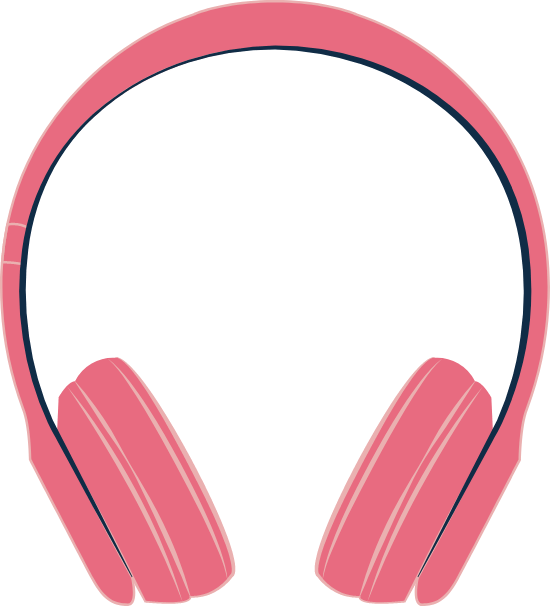 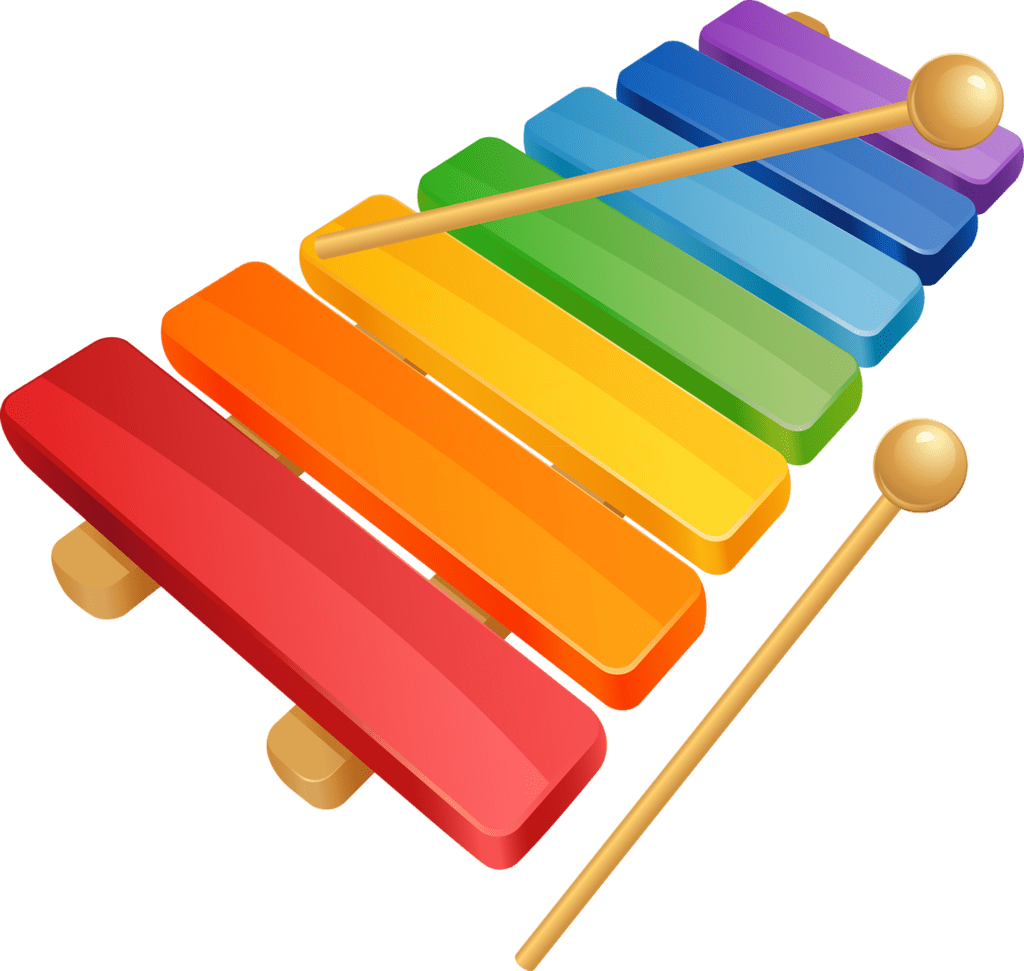 POSLUŠAJ PJESMU BRŽEG TEMPA I POKUŠAJ PRATITI NJEZIN RITAM BILOKOJIM JEDNOSTAVNIM INSTRUMENTOM KOJI IMAŠ DOMA. (NPR. BUBANJ, UDARALJKE, TRIANGL, KSILOFON…)